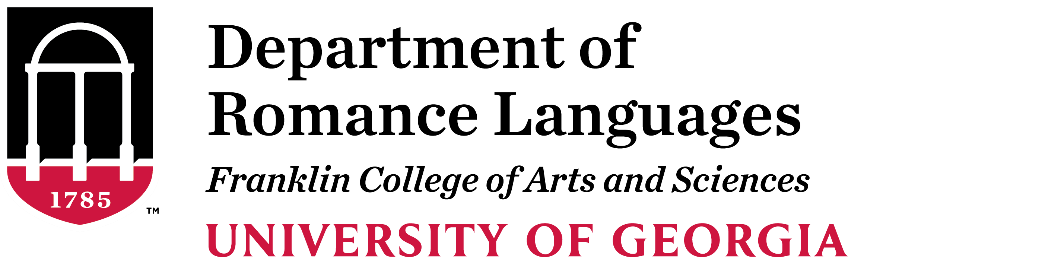 The UGA and Franklin College Requirements for the ROML major (Option VI: Italian Studies Area of Emphasis) can be found here: http://www.bulletin.uga.edu/MajorSpecific?MajorId=13950% of the coursework at the 3000-level and above must be taken in residency. Only courses with “C” (2.0) grades or better count.  Option VI: Italian Studies Area of EmphasisITAL 2001
ITAL 2002
ITAL 3010
Choose six courses from the following:
ITAL 3030
ITAL 4010
ITAL 4030I/6030I
ITAL 4040I/6040I
ITAL 4050/6050
ITAL 4060/6060
ITAL 4070/6070
ITAL 4090 (3 hours)
ITAL 4120/6120 (repeatable)
ITAL 4150
Two of the following may be included as a part of the twelve hours: ITAL 4030/6030 and ITAL 4040/6040
*note that ITAL 4030/6030 and ITAL 4030I/6030I are duplicate credits, the same as ITAL 4040/6040 and ITAL 4040I/6040I also are. So if you take the I version you cannot get credits for the non-I version. Questions: Email Kate Daley-Bailey at rladv@uga.edu